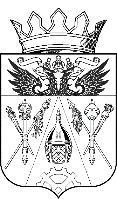 АДМИНИСТРАЦИЯИСТОМИНСКОГО СЕЛЬСКОГО ПОСЕЛЕНИЯПОСТАНОВЛЕНИЕ       30.12.2013г.     	      х.Островского    	                             № 459В соответствии с распоряжением Администрации Истоминского сельского поселения от 19.08.2013 г. № 145 « Об утверждении Перечня муниципальных программ Истоминского сельского поселения», постановлением Администрации Истоминского сельского поселения  от 15.08.2014 г. № 284 «Об утверждении Порядка разработки, реализации и оценки эффективности  муниципальных программ Истоминского сельского поселения» , -ПОСТАНОВЛЯЮ: 1. Утвердить Муниципальную  программу Истоминского сельского поселения  «Градостроительная политика поселения», согласно приложению №1. 2. Опубликовать данное постановление в информационном бюллетене правовых актов и разместить на официальном сайте Администрации Истоминского сельского поселения в сети Интернет.3. Контроль за исполнением постановления возложить на заместителя Главы Администрации Истоминского сельского поселения Моисееву О.Н..Глава администрации Истоминского сельского поселения                               А.И.КорниенкоПриложение № 1 к постановлению Администрации Истоминского сельского поселения от 30.12.2013г №459Муниципальная программа ИСТОМИНского сельского поселения 	«ГРАДОСТРОИТЕЛЬНАЯ ПОЛИТИКА ПОСЕЛЕНИЯ»ПАСПОРТМуниципальной программы Истоминского сельского поселения«Градостроительная политика поселения»Раздел 1. Общая характеристика текущего состояниятерриториального развития Истоминского сельского поселенияОдной из главных задач развития территории является реализация инновационного сценария развития города, формирование устойчивого базиса инвестиционной привлекательности территории. Такой путь развития основан на резком увеличении притока инвестиций. При этом они должны быть направлены в высокотехнологичный и инфраструктурный секторы экономики города. В этих условиях предполагается изменение структуры экономики города, увеличение долей высокотехнологического и инфраструктурного секторов. На уровень инвестиционной привлекательности территории принципиальное влияние оказывает фактор состояния городской среды и перспектив ее развития. Решение об инвестировании в строительство объекта любого назначения принимается на основании анализа сведений обо всем, что создано и существует на поверхности (почвы, растительность, застройка, транспортная схема), под поверхностью земли (геология, гидрогеология, тектоника), а также над поверхностью (микроклимат, состояние воздушного бассейна, экология и прочее). Важны также показатели о населении, действующих градостроительных ограничениях, экономической базе, генеральных схемах водо-, газо-, тепло-, электроснабжения, несущей способности грунтов, инженерно-технических условиях в освоении площадок под строительство и других. Отсутствие достоверных сведений о состоянии территории приводит к возникновению существенных рисков при реализации инвестиционных проектов, которые зачастую приводят к удорожанию проекта, либо к отказу в его воплощении. Невозможность получения данных о состоянии грунтов, либо наличия инженерной инфраструктуры в районе потенциальной застройки ставит инвестора перед необходимостью проведения дорогостоящих инженерных изысканий. Недостаточное информационное обеспечение процедур выбора площадки и реализации инвестиционных проектов способно привести к дополнительным затратам на подготовку инженерной и транспортной инфраструктуры, инженерную подготовку территории, выкуп земельных участков и объектов капитального строительства, изменение категории земель.Для эффективного управления территорией и мониторинга ее развития необходимо создание и регулярное обновление единой цифровой картографической основы города.Информация, необходимая для воплощения направления привлечения инвестиций, содержится в десятке муниципальных, государственных и коммерческих организациях. Каждое ведомство стремится вести свой банк данных, слабо связанный с другими смежными системами и сохранить, тем самым, свою значимость, граничащую с монополизмом. Однако, дублирование и параллельное ведение одних и тех же данных в системе управления, в конечном счете, ведёт к низкой эффективности системы управления территорией города в целом. Вследствие этого данные плохо согласованы между собой и обладают неопределённой достоверностью, что резко осложняет задачу комплексного информационного обеспечения городского планирования.Не менее важный фактор, оказывающий прямое влияние на инвестиционную привлекательность города – наличие системной глубоко проработанной градостроительной документации, ориентированной на раскрытие экономического, географического и социального потенциала территории. Инвестору, намеревающемуся вложить деньги в территорию, необходима информация о перспективах развития городской среды в районе зоны его интересов.Перед Администрацией сельского поселения, на сегодняшний день, стоит задача создания планомерного перспективного развития системы территориального развития поселения, соединяющей традиционно сложившиеся территории с привлечением новых районов жизнедеятельности, для чего необходимо постоянно выявлять на территории потенциальные площадки для инвестиций, целенаправленно осуществлять их градостроительную подготовку, готовить всю необходимую документацию и предоставлять их для ведения инвестиционной деятельности. Генеральный план очень важный ресурс местной власти с точки зрения конкурентной борьбы за инвестора. Он создается с учетом новых экономических условий, задач социально-экономического развития, необходимости привлечения в город крупных инвесторов.Расчеты, выполненные в генеральном плане поселения на отдаленную перспективу, должны определить направления и масштабы, а также общие объемы вложений, необходимых для сбалансированного развития поселения. На период расчетного срока генпланом должна определяться потребность в ресурсах на реализацию конкретных программ: подготовку к освоению новых территорий, строительство крупных элементов городской инфраструктуры – мостов, объездов, источников энергоснабжения; объектов внешнего транспорта.Объективная оценка ситуации позволяет сделать вывод - для того, чтобы Администрации поселения выполнить нормативные требования и создать условия для реализации стратегии социально-экономического развития, необходимо обеспечить территорию городского округа документами территориального планирования и градостроительного зонирования.Процессы и результаты выполнения перечисленных работ тесным образом пересекаются. В условиях недостоверных, либо неполных исходных сведений о территории весьма затруднительно разработать жизнеспособный план стратегического развития и генеральный план поселения. Недостаточная проработка генерального плана способна привести к хаотическому развитию поселения, результатом которой станет снижение интереса потенциальных инвесторов к территории. Ошибки и недочеты генерального плана приводят к неоправданно высоким затратам на содержание инфраструктуры, благоустройство территорий общего пользования, проблемному транспортному обеспечению – и, как следствие, снижению качества жизни граждан.Всю информацию о текущем использовании территории, градостроительным ограничениям, действующим регламентам и перспективам ее развития необходимо иметь в цифровом виде и в структуре, пригодной для автоматизированной обработки в информационных системах. В противном случае переход к электронной форме предоставления муниципальных услуг будет невозможен. Чтобы избежать этого, необходимо принять единые стандарты и форматы для представления и межведомственного использования разнородной информации, а также принять единую систему координат для представления пространственной информации на всей территории муниципального образования.Правила землепользования и застройки в части порядка их применения и градостроительных регламентов по своему содержанию тесно пересекаются с административными регламентами исполнения муниципальных функций (предоставления муниципальных услуг) – настолько, что разработку административных и градостроительных регламентов следует вести в едином комплексе работ, руководствуясь задачей информатизации органов местного самоуправления.Характер обозначенных взаимосвязей настолько глубокий, что ошибки либо низкое качество работ на одном этапе способны существенно затормозить всю систему территориального развития. Раздел 2. Цели, задачи и показатели (индикаторы), основные 
ожидаемые конечные результаты, сроки и этапы реализации муниципальной программы Истоминского сельского поселения «Градостроительная политика поселения».Цель Программы: Развитие градостроительной деятельности на территории Истоминского сельского поселения, посредством создания условий для реализации принимаемых градостроительных решений в генеральных планах, правилах землепользования и застройки, документации по планировке территории Истоминского сельского  поселения.Задачи Программы:1. Комплексное развитие системы территориального планирования Истоминского сельского поселения;2. Изменение системы градостроительного зонирования Истоминского сельского поселения в соответствии с принятым Генеральным планом, обеспечивающее планомерное развитие территорий;3. Постановка на государственный кадастровый учет границ населенных пунктов Истоминского сельского поселения.4. Планирование территории Истоминского сельского поселения.5. Внедрение в работу информационной системы обеспечения градостроительной деятельностиЦелевые индикаторы и показатели Программы:1. Принятие Генерального плана Истоминского сельского поселения.2. Утверждение актуальных Генеральному плану Правил землепользования и застройки Истоминского сельского поселения.3. Постановка на государственный кадастровый учет границ Истоминского сельского поселения.4. Разработка проектов планировки территории Истоминского сельского поселения (10 % территории).5. Интеграция в работе Администрации Истоминского сельского поселения информационной системы обеспечения градостроительной деятельности.Ожидаемые результаты реализации Программы:- Приняты изменения в Генеральный план развития Истоминского сельского поселения.- Утверждены Правила землепользования и застройки.- Постановлены на государственный кадастровый учет границы населенных пунктов Истоминского сельского поселения.- Разработана документацию по планировке территорий поселения (10 % территории);Раздел 3. Обоснование выделения подпрограмм 
муниципальной программы Истоминского сельского поселения «Градостроительная политика поселения», обобщенная характеристика основных мероприятий подпрограммыДля эффективного достижения целей и задач Программы, определяется одна подпрограмма - "Архитектура и градостроительство".Подпрограмма в составе Программы выделена по следующим принципам:- специфика отдельных сфер реализации Программы;- приоритетность задач Программы.Подпрограмма в свою очередь содержит ряд основных мероприятий, направленных на достижение целей и задач подпрограммы Программы и Программы в целом.Подпрограмма «Архитектура и градостроительство» включает следующие основные мероприятия:1.1. Мероприятия по архитектуре и градостроительству, направленные на совершенствование территориального планирования и функционального зонирования территории Истоминского сельского городского поселения.1.2. Совершенствование системы обеспечения градостроительной деятельности, направленное на улучшение информационной обеспеченности органа муниципального управления.Раздел 4. Информация по ресурсному обеспечению муниципальной программы Истоминского сельского поселения «Градостроительная политика поселения».Общий объем финансирования Программы – 400,0 тыс. рублей, в том числе по годам:2014 год – 0,0 тыс. рублей;2015 год – 0,0 тыс. рублей;2016 год – 0,0 тыс. рублей;2017 год – 100,0 тыс. рублей;2018 год – 100,0  тыс. рублей; 2019 год – 100,0 тыс. рублей;2020 год – 100,0 тыс. рублей;по источникам финансирования:внебюджетные средства – могут привлекаться средства внебюджетных источниковРасходы бюджета Истоминского сельского поселения на реализацию муниципальной программы приведены в таблице 3.Расходы бюджета Истоминского сельского поселения, бюджета Аксайского района, бюджета Ростовской области, бюджета Российской Федерации, на реализацию муниципальной программы приведены в таблице 4.Раздел 5. Методика оценки эффективности муниципальной программы Истоминского сельского поселения «Градостроительная политика поселения».Оценка эффективности Программы осуществляется ответственным исполнителем Программы по годам в течение всего срока реализации программы.Оценка эффективности Программы осуществляется по следующим критериям:1. Критерий «Степень достижения целевых индикаторов и показателей Программы, подпрограмм Программы» базируется на анализе целевых индикаторов и показателей, указанных в Программе, и характеризует степень достижения целей и решения задач подпрограммы и Программы в целом. Критерий рассчитывается по формуле: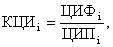 где КЦИi – степень достижения i-го целевого индикатора и показателя подпрограммы Программы, целевого индикатора и показателя Программы;ЦИФi – фактическое значение i-го целевого индикатора и показателя подпрограммы, целевого индикатора и показателя Программы;ЦИПi – плановое значение i-го целевого индикатора и показателя подпрограммы, целевого индикатора и показателя Программы.Значение показателя КЦИi должно быть больше либо равно единице.2. Критерий «Степень соответствия запланированному уровню затрат» характеризует соответствие достигнутых результатов реализации основных мероприятий подпрограмм затраченным ресурсам и уровень эффективности использования средств. Критерий рассчитывается по формуле: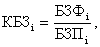 где КБЗi – степень соответствия бюджетных затрат на i-е основное мероприятие подпрограммы Программы;БЗФi – фактическое значение бюджетных затрат на i-е основное мероприятие подпрограммы Программы;БЗПi – плановое (прогнозное) значение бюджетных затрат на i-е основное мероприятие подпрограммы.Значение показателя КБЗi должно быть меньше либо равно единице.Эффективность выполнения Программы оценивается как степень достижения запланированных результатов при условии соблюдения обоснованного объема расходов.При проведении оценки эффективности по итогам выполнения программы анализируется информация о достижении значений показателей Программы и показателей подпрограмм Программы.Степень достижения запланированных результатов оценивается по трем параметрам:- соотношение плановых и фактических значений показателей решения задач;- выполнение основных мероприятий Программы – соблюдение сроков и соответствие фактического результата ожидаемому;- соотношение планового и фактического объемов финансирования основных мероприятий подпрограмм.Бюджетная эффективность реализации программы обеспечивается за счет:- достижения оптимального соотношения связанных с ее реализацией затрат и достигаемых в ходе реализации результатов;- соблюдения принципов бюджетной системы Российской Федерации: результативности и эффективности использования бюджетных средств;- прозрачности (открытости); достоверности бюджета; адресности и целевого характера бюджетных средств.Оценка эффективности Программы осуществляется на основе достижения следующих целевых индикаторов и показателей:1. Принятие Генерального плана Истоминского сельского поселения.2. Утверждение актуальных Генеральному плану Правил землепользования и застройки Истоминского сельского  поселения.3. Постановка на государственный кадастровый учет границ  населенных пунктов Истоминского сельского  поселения.4. Разработка проектов планировки территории Истоминского сельского поселения.    Сведения о методике расчета показателей (индикаторов) Программы и входящей в нее подпрограммы представлены в приложении № 6 к настоящей Программе.Раздел 6. Подпрограмма «Архитектура и градостроительство» муниципальной программы Истоминского сельского  поселения «Градостроительная политика поселения».6.1. Паспорт Подпрограммы "Архитектура и градостроительство".6.2. Общая характеристика текущего состояниятерриториального развития Истоминского сельского поселенияОдной из главных задач развития территории является реализация инновационного сценария развития территории поселения, формирование устойчивого базиса инвестиционной привлекательности территории. Такой путь развития основан на ожидаемом увеличении притока инвестиций. При этом они должны быть направлены в высокотехнологичный и инфраструктурный секторы экономики поселения. В этих условиях предполагается изменение структуры экономики поселения, увеличение долей высокотехнологического и инфраструктурного секторов. На уровень инвестиционной привлекательности территории принципиальное влияние оказывает фактор состояния окружающей среды и перспектив ее развития. Решение об инвестировании в строительство объекта любого назначения принимается на основании анализа сведений обо всем, что создано и существует на поверхности (почвы, растительность, застройка, транспортная схема), под поверхностью земли (геология, гидрогеология, тектоника), а также над поверхностью (микроклимат, состояние воздушного бассейна, экология и прочее). Важны также показатели о населении, действующих градостроительных ограничениях, экономической базе, генеральных схемах водо-, газо-, тепло-, электроснабжения, несущей способности грунтов, инженерно-технических условиях в освоении площадок под строительство и других. Отсутствие достоверных сведений о состоянии территории приводит к возникновению существенных рисков при реализации инвестиционных проектов, которые зачастую приводят к удорожанию проекта, либо к отказу в его воплощении. Невозможность получения данных о состоянии грунтов, либо наличия инженерной инфраструктуры в районе потенциальной застройки ставит инвестора перед необходимостью проведения дорогостоящих инженерных изысканий. Недостаточное информационное обеспечение процедур выбора площадки и реализации инвестиционных проектов способно привести к дополнительным затратам на подготовку инженерной и транспортной инфраструктуры, инженерную подготовку территории, выкуп земельных участков и объектов капитального строительства, изменение категории земель.Для эффективного управления территорией и мониторинга ее развития необходимо создание и регулярное обновление единой цифровой картографической основы поселения.Информация, необходимая для воплощения направления привлечения инвестиций, содержится в десятке муниципальных, государственных и коммерческих организациях. Каждое ведомство стремится вести свой банк данных, слабо связанный с другими смежными системами и сохранить, тем самым, свою значимость, граничащую с монополизмом. Однако, дублирование и параллельное ведение одних и тех же данных в системе управления, в конечном счете, ведёт к низкой эффективности системы управления территорией поселения в целом. Вследствие этого данные плохо согласованы между собой и обладают неопределённой достоверностью, что резко осложняет задачу комплексного информационного обеспечения городского планирования.Не менее важный фактор, оказывающий прямое влияние на инвестиционную привлекательность поселения – наличие системной глубоко проработанной градостроительной документации, ориентированной на раскрытие экономического, географического и социального потенциала территории. Инвестору, намеревающемуся вложить деньги в территорию, необходима информация о перспективах развития поселения в районе зоны его интересов.Перед Администрацией сельского поселения, на сегодняшний день, стоит задача создания планомерного перспективного развития системы территориального развития поселения, соединяющей традиционно сложившиеся территории с привлечением новых районов жизнедеятельности, для чего необходимо постоянно выявлять на территории потенциальные площадки для инвестиций, целенаправленно осуществлять их градостроительную подготовку, готовить всю необходимую документацию и предоставлять их для ведения инвестиционной деятельности. Генеральный план очень важный ресурс местной власти с точки зрения конкурентной борьбы за инвестора. Он создается с учетом новых экономических условий, задач социально-экономического развития, необходимости привлечения в поселение крупных инвесторов.Расчеты, выполненные в генеральном плане города на отдаленную перспективу, должны определить направления и масштабы, а также общие объемы вложений, необходимых для сбалансированного развития поселения. На период расчетного срока генпланом должна определяться потребность в ресурсах на реализацию конкретных программ: подготовку к освоению новых территорий, строительство крупных элементов инфраструктуры поселения – мостов, объездов, источников энергоснабжения; объектов внешнего транспорта.Объективная оценка ситуации позволяет сделать вывод - для того, чтобы Администрации поселения выполнить нормативные требования и создать условия для реализации стратегии социально-экономического развития, необходимо обеспечить территорию поселения документами территориального планирования и градостроительного зонирования.Процессы и результаты выполнения перечисленных работ тесным образом пересекаются. В условиях недостоверных, либо неполных исходных сведений о территории весьма затруднительно разработать жизнеспособный план стратегического развития и генеральный план поселения. Недостаточная проработка генерального плана способна привести к хаотическому развитию поселения, результатом которой станет снижение интереса потенциальных инвесторов к территории. Ошибки и недочеты генерального плана приводят к неоправданно высоким затратам на содержание городской инфраструктуры, благоустройство территорий общего пользования, проблемному транспортному обеспечению – и, как следствие, снижению качества жизни граждан.Всю информацию о текущем использовании территории, градостроительным ограничениям, действующим регламентам и перспективам ее развития необходимо иметь в цифровом виде и в структуре, пригодной для автоматизированной обработки в информационных системах. В противном случае переход к электронной форме предоставления муниципальных услуг будет невозможен. Чтобы избежать этого, в поселении необходимо принять единые стандарты и форматы для представления и межведомственного использования разнородной информации, а также принять единую систему координат для представления пространственной информации на всей территории муниципального образования.Правила землепользования и застройки в части порядка их применения и градостроительных регламентов по своему содержанию тесно пересекаются с административными регламентами исполнения муниципальных функций (предоставления муниципальных услуг) – настолько, что разработку административных и градостроительных регламентов следует вести в едином комплексе работ, руководствуясь задачей информатизации органов местного самоуправления.Характер обозначенных взаимосвязей настолько глубокий, что ошибки либо низкое качество работ на одном этапе способны существенно затормозить всю систему территориального развития.6.3. Цели, задачи и показатели (индикаторы), основные ожидаемые конечные результаты, сроки и этапы реализации Подпрограммы.Цель Программы: Развитие градостроительной деятельности на территории Истоминского сельского поселения, посредством создания условий для реализации принимаемых градостроительных решений в генеральных планах, правилах землепользования и застройки, документации по планировке территории Истоминского сельского поселения.Задачи Программы:1. Комплексное развитие системы территориального планирования Истоминского сельского поселения;2. Изменение системы градостроительного зонирования Истоминского сельского поселения в соответствии с принятым Генеральным планом, обеспечивающее планомерное развитие территорий;3. Постановка на государственный кадастровый учет границ населенных пунктов Истоминского сельского поселения.4. Планирование территории населенных пунктов Истоминского сельского поселения (10 % территории).5. Внедрение в работу информационной системы обеспечения градостроительной деятельностиЦелевые индикаторы и показатели Программы:1. Принятие Генерального плана Истоминского сельского поселения.2. Утверждение актуальных Генеральному плану Правил землепользования и застройки Истоминского сельского поселения.3. Постановка на государственный кадастровый учет границ населенных пунктов Истоминского сельского поселения.4. Разработка проектов планировки территории населенных пунктов Истоминского сельского поселения (10 % территории).5. Интеграция в работе Администрации Истоминского сельского поселения информационной системы обеспечения градостроительной деятельности.Ожидаемые результаты реализации Программы:- Приняты изменения в Генеральный план развития Истоминского сельского поселения.-  Утверждены изменения в Правила землепользования и застройки. - Постановлены на государственный кадастровый учет границы населенных пунктов Истоминского сельского поселения.- Разработана документацию по планировке территорий населенных пунктов поселения (10 % территории);- В работе Администрации Истоминского сельского поселения используются автоматизированные системы ИСОГД.6.4. Характеристика основных мероприятий Подпрограммы «Архитектура и градостроительство».Подпрограмма «Архитектура и градостроительство» включает следующие основные мероприятия:1.1. Мероприятия по архитектуре и градостроительству, направленные на совершенствование территориального планирования и функционального зонирования территории Истоминского сельского поселения.1.2.  Совершенствование системы обеспечения градостроительной деятельности, направленное на улучшение информационной обеспеченности органа муниципального управления.Раздел 4. Информация по ресурсному обеспечению ПодпрограммыОбщий объем финансирования Подпрограммы – 400,0 тыс. рублей, в том числе по годам:2014 год – 0,0   тыс. рублей;2015 год – 0,0   тыс. рублей;2016 год – 0,0   тыс. рублей;2017 год – 100,0   тыс. рублей;2018 год – 100,0 тыс. рублей; 2019 год – 100,0 тыс. рублей;2020 год – 100,0 тыс. рублей.по источникам финансирования:внебюджетные средства – могут привлекаться средства внебюджетных источников.Расходы бюджета Истоминского сельского поселения на реализацию подпрограммы муниципальной программы приведены в таблице 3.Расходы бюджета Истоминского сельского поселения, бюджета Аксайского района, бюджета Ростовской области, бюджета Российской Федерации, на реализацию подпрограммы муниципальной программы приведены в таблице 4.Приложение № 1
к муниципальной программе Истоминского сельского поселения «Градостроительная политика поселения»СВЕДЕНИЯ
о показателях (индикаторах) муниципальной программы Истоминского сельского поселения «Градостроительная политика поселения», подпрограммы «Архитектура и градостроительство».Приложение № 2
к муниципальной программе Истоминского сельского поселения «Градостроительная политика поселения»ПЕРЕЧЕНЬ
подпрограмм, основных мероприятий муниципальной
программы Истоминского сельского поселения «Градостроительная политика поселения»Приложение № 3к муниципальной  программе Истоминского сельского поселения«Градостроительная политика поселения»РАСХОДЫ
муниципального бюджета на реализацию муниципальной  программы Истоминского сельского поселения «Градостроительная политика поселения»Приложение № 4
к муниципальной программе Истоминского сельского поселения «Градостроительная политика поселения»РАСХОДЫ
бюджета Истоминского сельского поселения  и внебюджетных источников на реализацию муниципальной программы Истоминского сельского поселения «Градостроительная политика поселения»Приложение № 5
к муниципальной программе Истоминского сельского поселения «Градостроительная политика поселения»СВЕДЕНИЯ
о методике расчета показателей (индикаторов) муниципальной программы Истоминского сельского поселения «Градостроительная политика поселения», подпрограммы муниципальной программы Истоминского сельского поселения  «Градостроительная политика поселения»Об утверждении муниципальной программы Истоминского сельского поселения "Градостроительная политика поселения».Наименование 
муниципальной программы Истоминского сельского поселения–Градостроительная политика поселенияОтветственный исполнитель Программы–Администрация Истоминского сельского поселенияСоисполнители Программы–отсутствуютУчастники Программы–Администрация Истоминского сельского поселенияПодпрограммы Программы–Архитектура и градостроительствоПрограммно-целевые инструменты Программы–отсутствуютЦели Программы–Развитие градостроительной деятельности на территории Истоминского сельского поселения Задачи Программы–1. Комплексное развитие системы территориального планирования Истоминского сельского поселения;2. Изменение системы градостроительного зонирования Истоминского сельского поселения в соответствии с принятым Генеральным планом, обеспечивающее планомерное развитие территорий;3. Постановка на государственный кадастровый учет границ Истоминского сельского поселения.4. Планирование территории Истоминского сельского поселения.5. Внедрение в работу информационной системы обеспечения градостроительной деятельностиЦелевые индикаторы и показатели Программы–Принятие Генерального плана Истоминского сельского поселения. Утверждение актуальных Генеральному плану Правил землепользования и застройки Истоминского сельского поселения. Постановка на государственный кадастровый учет границ Истоминского сельского поселения.Разработка проектов планировки территории Истоминского сельского  поселения (10 % территории).5.      Интеграция в работе Администрации Истоминского сельского  поселения информационной системы обеспечения градостроительной деятельности.Этапы и сроки реализации Программы–реализация программы запланирована на 2014 – 2020 годы;этапы реализации Программы не выделяютсяРесурсное обеспечение Программы–общий объем финансирования Программы – 400,0 тыс. рублей, в том числе по годам:2014 год – 0,0 тыс. рублей;2015 год – 0,0 тыс. рублей;2016 год – 0,0 тыс. рублей;2017 год – 100,0 тыс. рублей;2018 год – 100,0  тыс. рублей; 2019 год – 100,0 тыс. рублей;2020 год – 100,0 тыс. рублей;по источникам финансирования:внебюджетные средства – могут привлекаться средства внебюджетных источниковОжидаемые результаты реализации Программы–- Принятие изменений в Генеральный план развития Истоминского сельского поселения для реализации инвестиционных проектов развития территорий.- Утверждение Правил землепользования и застройки в соответствии с классификатором и Генеральным планом.- Постановка на государственный кадастровый учет границ населенных пунктов Истоминского сельского поселения.- Разработка документации по планировке территорий поселения (10 % территории);- Использование в работе Администрации Истоминского сельского поселения автоматизированные системы ИСОГДНаименование 
подпрограммы–подпрограмма «Архитектура и градостроительство»(далее – Подпрограмма)Ответственный исполнитель подпрограммы–Администрация Истоминского сельского  поселенияУчастники подпрограммы–Администрация Истоминского сельского  поселения;Цели подпрограммы–Развитие градостроительной деятельности на территории Истоминского сельского  поселенияЗадачи подпрограммы–1. Комплексное развитие системы территориального планирования Истоминского сельского  поселения;2. Изменение системы градостроительного зонирования Истоминского сельского  поселения в соответствии с принятыми изменениями  в Генеральный план, обеспечивающее планомерное развитие территории;3. Постановка на государственный кадастровый учет границ населенных пунктов Истоминского сельского  поселения.4. Планирование территории Истоминского сельского  поселения.5. Внедрение в работу информационной системы обеспечения градостроительной деятельностиЦелевые индикаторы и показатели подпрограммы–Принятие Генерального плана Истоминского сельского поселения. Утверждение актуальных Генеральному плану  Правил землепользования и застройки Истоминского сельского поселения.  Постановка на государственный кадастровый учет границ населенных пунктов Истоминского сельского поселения.Разработка проектов планировки территории Истоминского сельского поселения (10 % территории).5.   Интеграция в работе Администрации Истоминского сельского поселения информационной системы обеспечения градостроительной деятельности.Этапы и сроки реализации подпрограммы–2014 – 2020 годы;этапы реализации Подпрограммы не выделяютсяРесурсное обеспечение подпрограммы–общий объем финансирования подпрограммы «Архитектура и градостроительство» – 400,0  тыс. рублей, в том числе по годам:2014 год – 0,0 тыс. рублей;2015 год – 0,0 тыс. рублей;2016 год – 0,0 тыс. рублей;2017 год – 100,0 тыс. рублей;2018 год – 100,0  тыс. рублей; 2019 год – 100,0 тыс. рублей;2020 год – 100,0 тыс. рублей;внебюджетные средства – могут привлекаться средства внебюджетных источниковОжидаемые результаты реализации подпрограммы–- Приняты изменения в Генеральный план развития Истоминского сельского поселения.- Утверждены Правила землепользования и застройки.- Постановлены на государственный кадастровый учет границы Истоминского сельского поселения.- Разработана документацию по планировке территорий поселения (10 % территории);- В работе Администрации Истоминского сельского поселения используются автоматизированные системы ИСОГД№  
п/пНаименование показателя (индикатора)Единица  
измеренияЗначение показателяЗначение показателяЗначение показателяЗначение показателяЗначение показателяЗначение показателяЗначение показателяЗначение показателя№  
п/пНаименование показателя (индикатора)Единица  
измерения2013 год2014 год2015 год2016 год2017 год2018 год2019 год2020 год№  
п/пНаименование показателя (индикатора)Единица  
измерения2015 год2016 год2017 год2018 год1234567891011Муниципальная Программа  «Архитектура и градостроительство»Муниципальная Программа  «Архитектура и градостроительство»Муниципальная Программа  «Архитектура и градостроительство»Муниципальная Программа  «Архитектура и градостроительство»Муниципальная Программа  «Архитектура и градостроительство»Муниципальная Программа  «Архитектура и градостроительство»Муниципальная Программа  «Архитектура и градостроительство»Муниципальная Программа  «Архитектура и градостроительство»Муниципальная Программа  «Архитектура и градостроительство»Муниципальная Программа  «Архитектура и градостроительство»Муниципальная Программа  «Архитектура и градостроительство»1.Обеспечение актуальными материалами Генерального плана Истоминского сельского поселения Наличие утвержденного документа–имеетсяимеетсяимеетсяимеетсяимеетсяимеетсяимеется2.Утверждение актуальных Генеральному плану Правил землепользования и застройки Истоминского сельского поселения Наличие утвержденного документа–имеетсяимеетсяимеетсяимеетсяимеетсяимеетсяимеется3.Постановка на государственный кадастровый учет границ населенных пунктов Истоминского сельского поселения Наличие утвержденного документа--имеетсяимеетсяимеетсяимеетсяимеетсяимеется4.Планирование территории населенных пунктов Истоминского сельского поселения (10 % территории)процентов-0,10,10,10,10,10,10,15.Интеграция в работе Администрации Истоминского сельского поселения информационной системы обеспечения градостроительной деятельности Использование в работе базы данных-используетсяиспользуетсяиспользуетсяиспользуетсяиспользуетсяиспользуетсяиспользуетсяПодпрограмма «Архитектура и градостроительство»Подпрограмма «Архитектура и градостроительство»Подпрограмма «Архитектура и градостроительство»Подпрограмма «Архитектура и градостроительство»Подпрограмма «Архитектура и градостроительство»Подпрограмма «Архитектура и градостроительство»Подпрограмма «Архитектура и градостроительство»Подпрограмма «Архитектура и градостроительство»Подпрограмма «Архитектура и градостроительство»Подпрограмма «Архитектура и градостроительство»Подпрограмма «Архитектура и градостроительство»1.Обеспечение актуальными материалами Генерального плана Истоминского сельского поселения процентов–имеетсяимеетсяимеетсяимеетсяимеетсяимеетсяимеется2.Утверждение актуальных Генеральному плану Правил землепользования и застройки Истоминского сельского поселения процентов–имеетсяимеетсяимеетсяимеетсяимеетсяимеетсяимеется3.Постановка на государственный кадастровый учет границ населенных пунктов Истоминского сельского поселения процентов-имеетсяимеетсяимеетсяимеетсяимеетсяимеетсяимеется4.Планирование территории Истоминского сельского поселения (10 % территории)процентов-0,10,10,10,10,10,10,15.Интеграция в работе Администрации Истоминского сельского поселения информационной системы обеспечения градостроительной деятельности процентовиспользуетсяиспользуетсяиспользуетсяиспользуетсяиспользуетсяиспользуетсяиспользуется№ 
п/пНомер и наименование    
основного мероприятия,мероприятия ведомственной целевой программыОтветственный  
исполнительСрокСрокОжидаемый     непосредственный 
результат     
(краткое описание)Последствия 
нереализации
основного   
 мероприятияПоказатель   муниципальной 
программы    
(подпрограммы)№ 
п/пНомер и наименование    
основного мероприятия,мероприятия ведомственной целевой программыОтветственный  
исполнительначала  
реализацииокончания 
реализацииОжидаемый     непосредственный 
результат     
(краткое описание)Последствия 
нереализации
основного   
 мероприятияПоказатель   муниципальной 
программы    
(подпрограммы)123456781.Подпрограмма  «Архитектура и градостроительство»Подпрограмма  «Архитектура и градостроительство»Подпрограмма  «Архитектура и градостроительство»Подпрограмма  «Архитектура и градостроительство»Подпрограмма  «Архитектура и градостроительство»Подпрограмма  «Архитектура и градостроительство»Подпрограмма  «Архитектура и градостроительство»1.1.Мероприятия по архитектуре и градостроительствуАдминистрация Истоминского сельского поселения2014 год2020 год- Приняты изменения в Генеральный план развития Истоминского сельского поселения.- Утверждены изменения в  Правила землепользования и застройки в соответствии с классификатором видов разрешенного использования земельных участков, утвержденных приказом Министерства экономического развития Российской Федерации от 01.9.2014г. №540.- Постановлены на государственный кадастровый учет границы населенных пунктов Истоминского сельского поселения.- Разработана документация по планировке территорий поселения (10 % территории);Отсутствие основной градостроительной документации Истоминского сельского поселения, снижение инвестиционной привлекательности города, замедление темпов развития поселения1, 2, 31.2.Мероприятия по совершенствованию системы обеспечения градостроительной деятельностиАдминистрация Истоминского сельского поселения2014 год2020 год- Использование данных  автоматизированные системы ИСОГД в работе Администрации Истоминского сельского поселения Отсутствие актуального информационного обеспечения о текущем состоянии территории, снижение эффективности работы в области градостроительной деятельности1,2.3СтатусНаименование
муниципальной  программы, подпрограммы муниципальной программы,основного мероприятия Ответственный  
исполнитель,   
соисполнители,  
 участникиКод бюджетной   
   классификации   
Код бюджетной   
   классификации   
Код бюджетной   
   классификации   
Код бюджетной   
   классификации   
Расходы  (тыс. рублей), годыРасходы  (тыс. рублей), годыРасходы  (тыс. рублей), годыРасходы  (тыс. рублей), годыРасходы  (тыс. рублей), годыРасходы  (тыс. рублей), годыРасходы  (тыс. рублей), годыСтатусНаименование
муниципальной  программы, подпрограммы муниципальной программы,основного мероприятия Ответственный  
исполнитель,   
соисполнители,  
 участникиГРБСРзПрЦСРВР2014 2015 2016 2017 2018 2019 2020 1234567891011121314Муниципальная  
программа       «Градостроительная политика поселения»всегов том числе:----0,00,00,0100,0100,0100,0100,0Муниципальная  
программа       «Градостроительная политика поселения»ответственный    
исполнитель – Администрация Истоминского сельского поселения 0,00,0100,0Подпрограмма «Архитектура и градостроительство»всегов том числе:----0,00,00,0100,0100,0100,0100,0Подпрограмма «Архитектура и градостроительство»Администрация Истоминского сельского поселения0,00,0100,0Основное 
мероприятие 1.1Мероприятие направленные на развитие  архитектуре и градостроительствуисполнитель основного мероприятия Администрация Истоминского сельского поселения----0,00,00,080,080,080,080,0Основное 
мероприятие 1.2Совершенствование системы обеспечения градостроительной деятельностиисполнитель основного мероприятия Администрация Истоминского сельского поселения0,020,020,020,020,0СтатусНаименование      
государственной программы, подпрограммы государственной программыИсточник финансированияОбъем расходов по годам (тыс. рублей)Объем расходов по годам (тыс. рублей)Объем расходов по годам (тыс. рублей)Объем расходов по годам (тыс. рублей)Объем расходов по годам (тыс. рублей)Объем расходов по годам (тыс. рублей)Объем расходов по годам (тыс. рублей)СтатусНаименование      
государственной программы, подпрограммы государственной программыИсточник финансирования201420152016201720182019202012345678910Муниципальная  программаГрадостроительная политика поселениявсего0,00,00,0100,0100,0100,0100,0Муниципальная  программаГрадостроительная политика поселенияПодпрограмма Архитектура и градостроительствовсего0,00,00,0100,0100,0100,0100,0Подпрограмма Архитектура и градостроительство№  
п/пНаименование 
 показателяЕдиница измеренияМетодика расчета показателя (формула) и методологические пояснения к показателюБазовые показатели, используемые в формуле123451.Принятие Генерального плана Истоминского сельского поселения.Наличие утвержденного документа1) Документ утвержден;2) Документ изготовлен, но не утвержден;3) Документ не утвержден;2.Утверждение актуальных Генеральному плану Правил землепользования и застройки Истоминского сельского поселения Наличие утвержденного документа1) Документ утвержден;2) Документ изготовлен, но не утвержден;3) Документ не утвержден;3.Постановка на государственный кадастровый учет границ Истоминского сельского поселения.Наличие утвержденного документа1) Документ утвержден;2) Документ изготовлен, но не утвержден;3) Документ не утвержден;4.Разработка проектов планировки территории Истоминского сельского поселения (10 % территории)процентов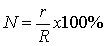 где N – доля  территории, в отношении которой разработаны документы территориального планирования;r – количество территории поселения, в отношении которой разработаны документы территориального планирования;R – общее количество территории поселенияОбщее количество территории поселения.R = 13670 га.5.Интеграция в работе Администрации Истоминского сельского поселения информационной системы обеспечения градостроительной деятельностиИспользование ИСОГД в работе1) ИСОГД используется в работе;2) ИСОГД проходит адаптацию и настройку;3) ИСОГД не используется в работе;Подпрограмма «Развитие информационных технологий»Подпрограмма «Развитие информационных технологий»Подпрограмма «Развитие информационных технологий»Подпрограмма «Развитие информационных технологий»Подпрограмма «Развитие информационных технологий»1.Принятие Генерального плана Истоминского сельского поселения.Наличие утвержденного документа1) Документ утвержден;2) Документ изготовлен, но не утвержден;3) Документ не утвержден;2.Утверждение актуальных Генеральному плану Правил землепользования и застройки Истоминского сельского поселения.Наличие утвержденного документа1) Документ утвержден;2) Документ изготовлен, но не утвержден;3) Документ не утвержден;3.Постановка на государственный кадастровый учет границ Истоминского сельского поселения.Наличие утвержденного документа1) Документ утвержден;2) Документ изготовлен, но не утвержден;3) Документ не утвержден;4.Разработка проектов планировки территории Истоминского сельского поселения (10 % территории)процентовгде N – доля  территории, в отношении которой разработаны документы территориального планирования;r – количество территории поселения, в отношении которой разработаны документы территориального планирования;R – общее количество территории поселенияОбщее количество территории поселения.R = 13670 га.5.Интеграция в работе Администрации Истоминского сельского поселения информационной системы обеспечения градостроительной деятельностиИспользование ИСОГД в работе1) ИСОГД используется в работе;2) ИСОГД проходит адаптацию и настройку;3) ИСОГД не используется в работе;